МУНИЦИПАЛЬНОЕ БЮДЖЕТНОЕ  УЧРЕЖДЕНИЕ ДОПОЛНИТЕЛЬНОГО ОБРАЗОВАНИЯ» ДЕТСКО- ЮНОШЕСКАЯ СПОРТВНАЯ ШКОЛА «ВЫМПЕЛ»»ВЫСТУПЛЕНИЕ С ДОКЛАДОМ «Использование технологии личностно-ориентированного  подхода на тренировочных занятиях»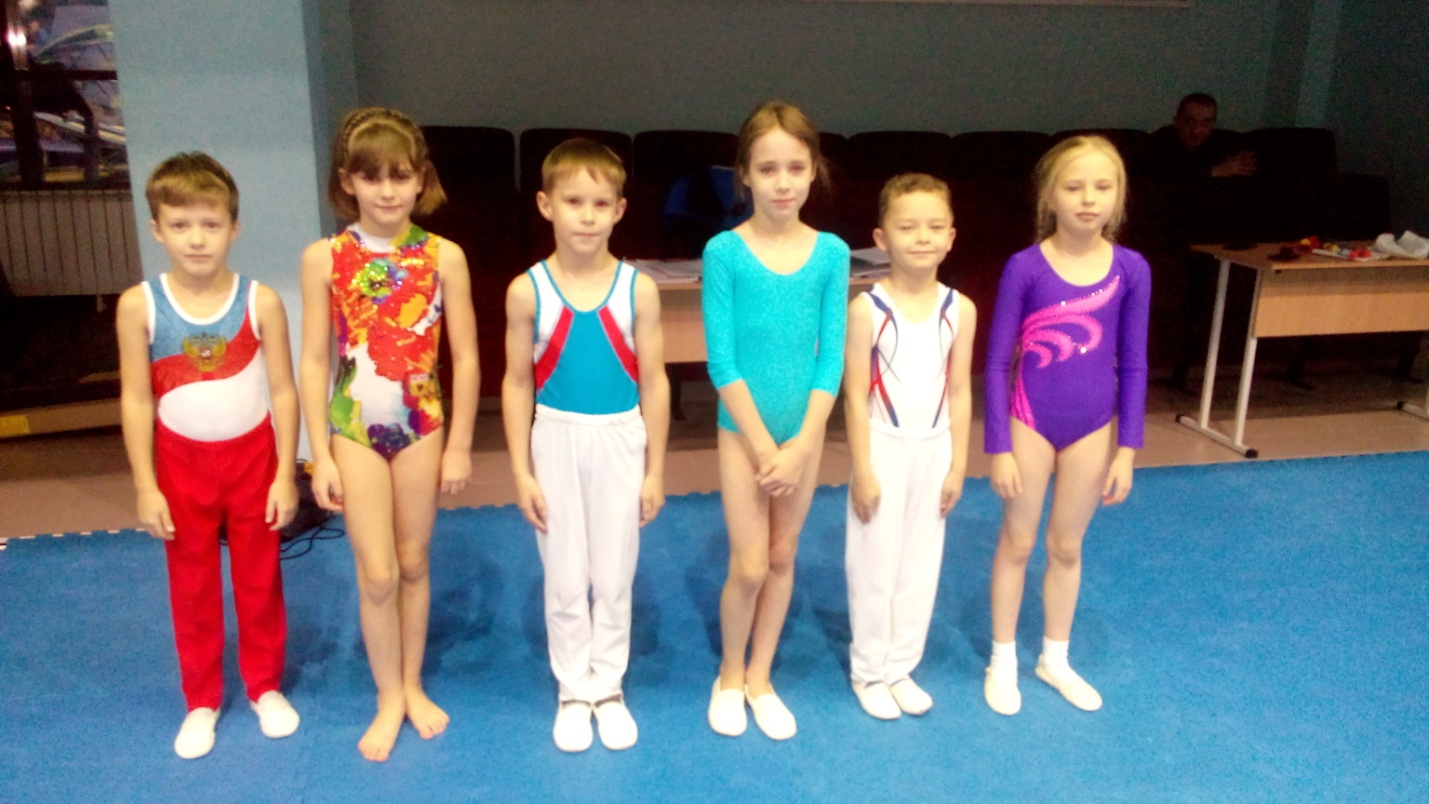                            ТРЕНЕР-ПРЕПОДАВАТЕЛЬ ЗАВЬЯЛОВА Н.В.2017 г.МУНИЦИПАЛЬНОЕ БЮДЖЕТНОЕ  УЧРЕЖДЕНИЕ ДОПОЛНИТЕЛЬНОГО ОБРАЗОВАНИЯ «ДЕТСКО- ЮНОШЕСКАЯ СПОРТВНАЯ ШКОЛА                                                       «ВЫМПЕЛ»»ВЫСТУПЛЕНИЕ С ДОКЛАДОМ «ТЕХНОЛОГИЯ ЛИЧНОСТНО-ОРИЕНТИРОВАННОГО ОБРАЗОВАНИЯ И РАЗВИВАЮЩЕГО ОБУЧЕНИЯ»                      ТРЕНЕР-ПРЕПОДАВАТЕЛЬ ЗАВЬЯЛОВА Н.В.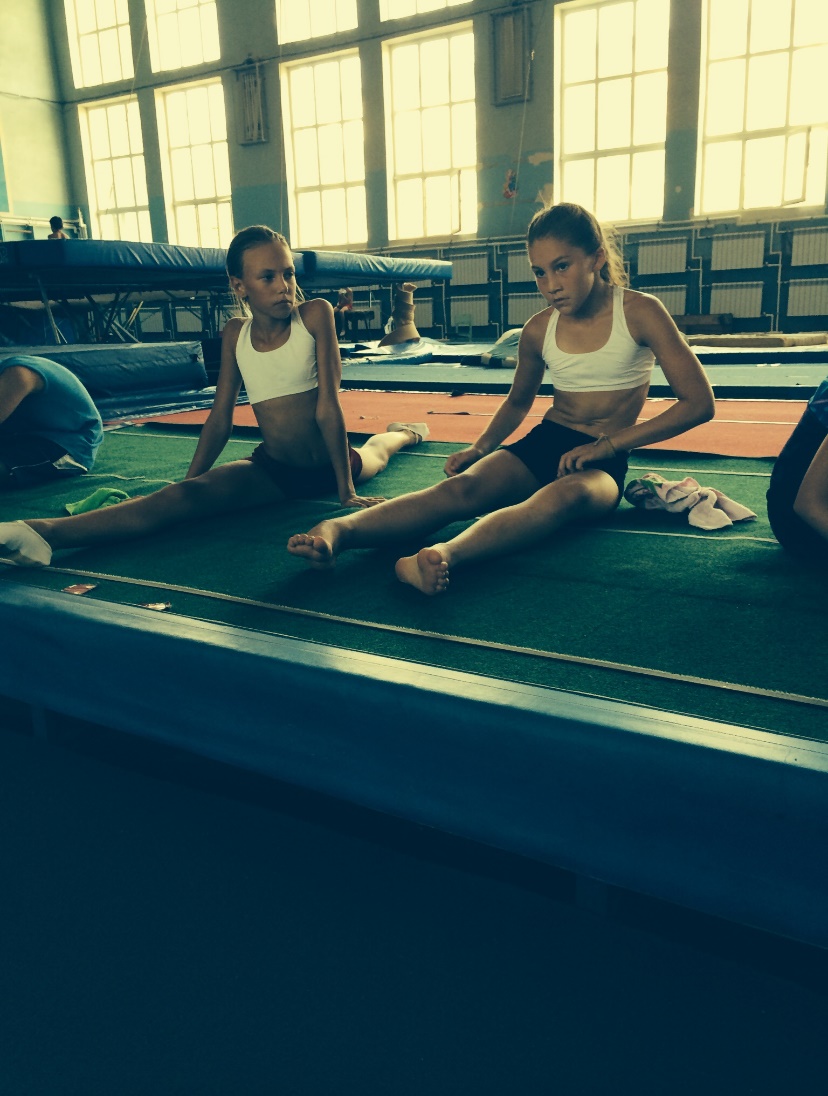 2013 г.МУНИЦИПАЛЬНОЕ БЮДЖЕТНОЕ  УЧРЕЖДЕНИЕ ДОПОЛНИТЕЛЬНОГО ОБРАЗОВАНИЯ «ДЕТСКО- ЮНОШЕСКАЯ СПОРТВНАЯ ШКОЛА «ВЫМПЕЛ»»ВЫСТУПЛЕНИЕ С ДОКЛАДОМ «МЕТОДИКА ОБУЧЕНИЯ УПРАЖНЕНИЙ СПОРТИВНЫХ ВИДОВ ГИМНАСТИКИ И ПРЫЖКОВ НА БАТУТЕ С УЧЕТОМ ФЕНОМЕНА ФУНКЦИОНАЛЬНОЙ АССИМЕТРИИ»ТРЕНЕР-ПРЕПОДАВАТЕЛЬ ЗАВЬЯЛОВА Н.В.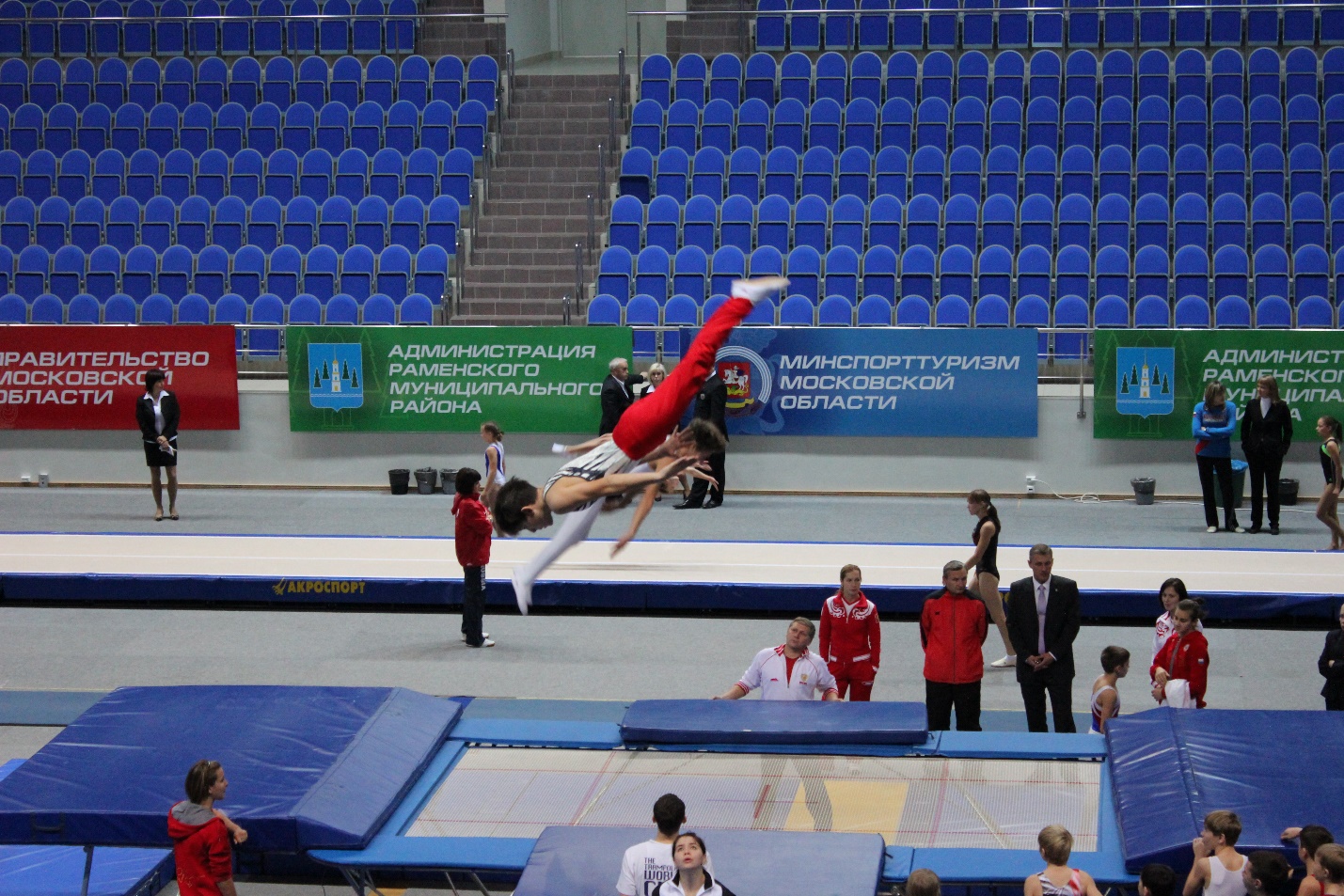 2014 г.МУНИЦИПАЛЬНОЕ БЮДЖЕТНОЕ  УЧРЕЖДЕНИЕ ДОПОЛНИТЕЛЬНОГО ОБРАЗОВАНИЯ « ДЕТСКО- ЮНОШЕСКАЯ СПОРТВНАЯ ШКОЛА «ВЫМПЕЛ»»ВЫСТУПЛЕНИЕ С ДОКЛАДОМ «ТЕХНОЛОГИЯ ЛИЧНОСТНО-ОРИЕНТИРОВАННОГО ОБУЧЕНИЯ»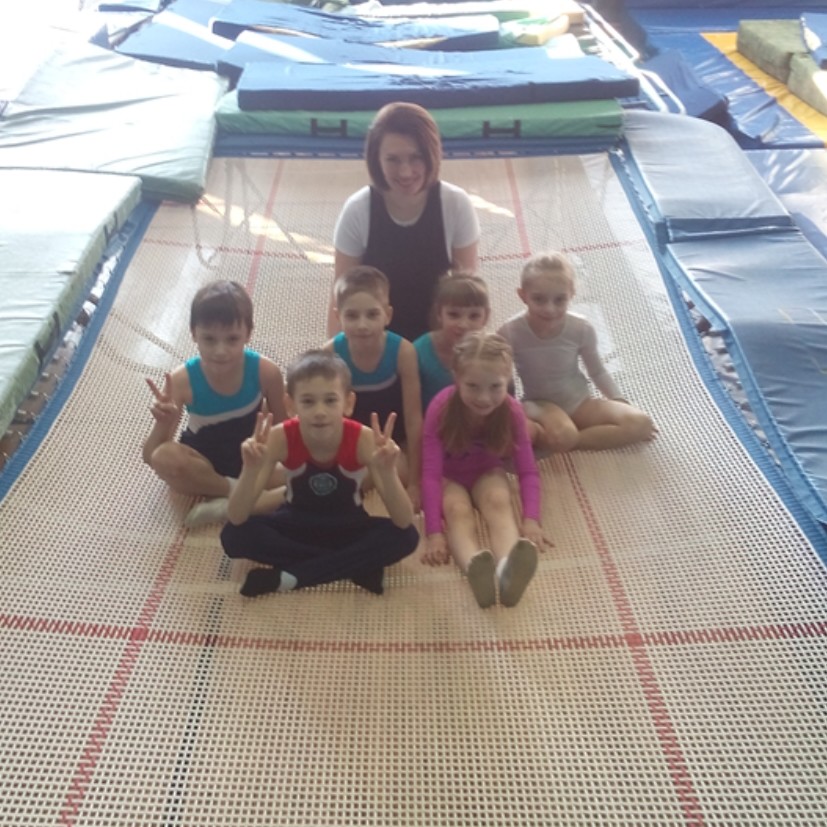 ТРЕНЕР-ПРЕПОДАВАТЕЛЬ ЗАВЬЯЛОВА Н.В.                                                          2015 г.МУНИЦИПАЛЬНОЕ БЮДЖЕТНОЕ  УЧРЕЖДЕНИЕ ДОПОЛНИТЕЛЬНОГО ОБРАЗОВАНИЯ «ДЕТСКО- ЮНОШЕСКАЯ СПОРТВНАЯ ШКОЛА «ВЫМПЕЛ»»ВЫСТУПЛЕНИЕ С ДОКЛАДОМ «ПСИХОЛОГИЧЕСКАЯ ПОДГОТОВКА ПРЫГУНОВ- БАТУТИСТОВ»ТРЕНЕР-ПРЕПОДАВАТЕЛЬ ЗАВЬЯЛОВА Н.В.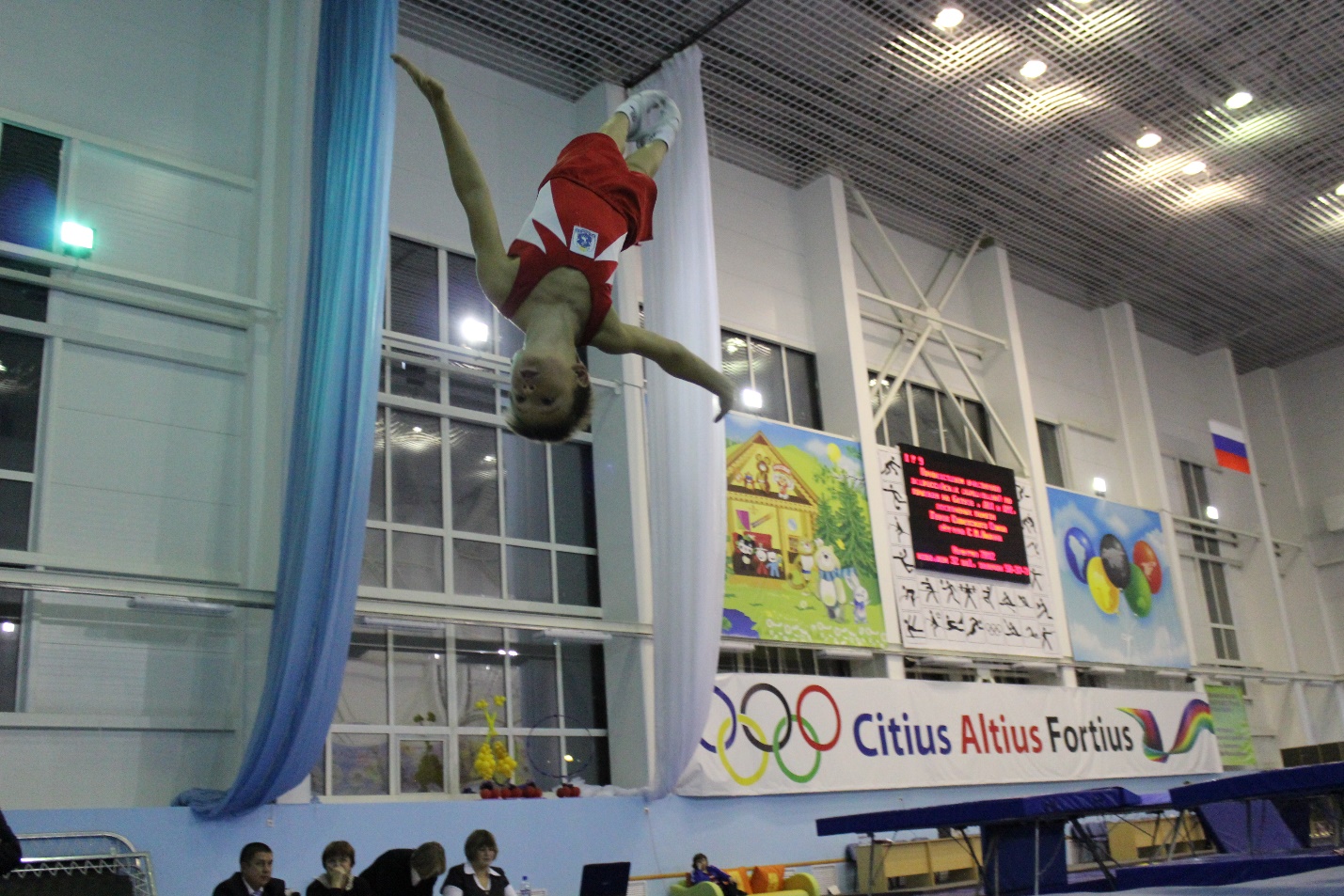 2018 г.